Progression mathématiques CM2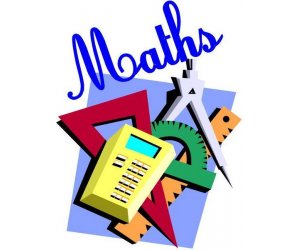 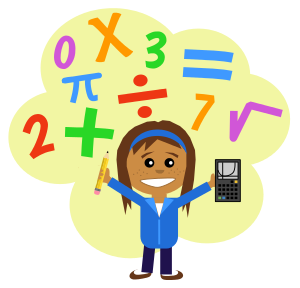 Progression mathématiques CM2(ajustements 2014)connaissance des nombresnumérationcomprendre et résoudre des problèmescalculgrandeurs et mesureespace et géométrie N1 les nombres jusque 999 999 Socle commun : Écrire, nommer, comparer et utiliser les nombres entiers.Compétences Connaître, savoir écrire et nommer les nombres entiers. Comparer, ranger, encadrer ces nombres. N2 les grands nombres (1ère partie)Socle communÉcrire, nommer, comparer et utiliser les nombres entiers.Compétences Connaître, savoir écrire et nommer les nombres entiers. Résoudre des problèmes. N3 les grands nombres (2ème partie) Socle communÉcrire, nommer, comparer et utiliser les nombres entiers.CompétencesConnaître, savoir écrire et nommer les nombres entiers.Comparer, ranger, encadrer ces nombres N4 ordre et grandeur d’un nombreSocle communEstimer l’ordre de grandeur d’un résultat.Compétences Arrondir un nombre à la dizaine, à la centaine, au millier… le plus proche. Estimer mentalement l’ordre de grandeur d’un résultat. N5 les fractions (1ère partie)Socle communÉcrire, nommer, comparer et utiliser quelques fractions simples.Compétences Nommer les fractions simples en utilisant le vocabulaire : demi, tiers, quart. Utiliser ces fractions dans des cas simples de partage ou de codage de mesures de grandeurs N6 les fractions (2ème partie) Socle communÉcrire, nommer, comparer et utiliser quelques fractions simples.CompétencesNommer les fractions simples en utilisant le vocabulaire : demi, tiers, quart. Encadrer une fraction simple par deux entiers consécutifs. N7 les fractions (3ème partie)Socle communÉcrire, nommer, comparer et utiliser quelques fractions simples.Compétences Écrire une fraction sous forme de somme d’un entier et d’une fraction inférieure à 1. N8 les fractions décimales Socle communÉcrire, nommer, comparer et utiliser quelques fractions simples.Compétences Nommer les fractions décimales en utilisant le vocabulaire : dixième, centième… Utiliser ces fractions dans des cas simples de partage ou de codage de mesures de grandeurs. N9 les fractions décimale (4) Socle communÉcrire, nommer, comparer et utiliser quelques fractions simples.Compétences Ajouter deux fractions décimales ou deux fractions simples de même dénominateur N10 les nombres décimaux (1ère partie) Socle communÉcrire, nommer, comparer et utiliser les nombres décimaux.Compétences Connaître la valeur de chacun des chiffres de la partie décimale en fonction de sa position. Savoir produire des décompositions liées à une écriture à virgule, en utilisant 10 ; 100 ; 1 000… et0,1 ; 0,01 ; 0,001… Passer d’une écriture fractionnaire à une écriture à virgule et réciproquement. N11 les nombres décimaux (2ème partie) Socle communÉcrire, nommer, comparer et utiliser les nombres décimaux.Compétences Savoir les repérer, les placer sur une droite graduée en conséquence. Savoir les ranger, les encadrer par deux nombres entiers consécutifs. Donner une valeur approchée à l’unité près, au dixième ou au centième près. N12 les nombres décimaux 3ème partie) Socle communÉcrire, nommer, comparer et utiliser les nombres décimaux.Compétences Savoir les comparer, les ranger, les encadrer par deux nombres entiers consécutifs. P1 trouver l’opération Socle communSavoir organiser des informations numériques, justifier et apprécier la vraisemblance d’un résultat.Compétences Savoir organiser les données d’un problème en vue de sa résolution. P2 poser la questionSocle commun• Savoir organiser des informations numériques, justifier et apprécier la vraisemblance d’un résultat.• Résoudre des problèmes relevant des quatre opérations.Compétences Savoir organiser les données d’un problème en vue de sa résolution.  Résoudre des problèmes relevant des quatre opérations. P3 trouver les questions intermédiaires Socle commun• Savoir organiser des informations numériques, justifier et apprécier la vraisemblance d’un résultat.• Résoudre des problèmes relevant des quatre opérations.CompétencesSavoir organiser les données d’un problème en vue de sa résolution.Résoudre des problèmes engageant une démarche à une ou plusieurs étapes. P4 traiter et organiser les données Socle commun• Savoir organiser des informations numériques, justifier et apprécier la vraisemblance d’un résultat.• Résoudre des problèmes relevant des quatre opérations.CompétencesSavoir organiser les données d’un problème en vue de sa résolution. Résoudre des problèmes de plus en plus complexes. P5 contrôler la vraisemblance d’une solution Socle commun• Savoir organiser des informations numériques, justifier et apprécier la vraisemblance d’un résultat.• Résoudre des problèmes relevant des quatre opérations en faisant intervenir des schémas.Compétences Savoir organiser les données d’un problème en vue de sa résolution. P6 produire des énoncés Socle commun• Savoir organiser des informations numériques, justifier et apprécier la vraisemblance d’un résultat.• Résoudre les problèmes relevant des quatre opérations.Compétences Savoir organiser les données d’un problème en vue de sa résolution. Résoudre des problèmes relevant des quatre opérations. P7 lire et construire : tableaux, graphiques, cartes Socle commun• Lire, interpréter et construire quelques représentations simples : tableaux, graphiques.Compétences Utiliser un tableau ou un graphique en vue d’un traitement des données. C1 la calculatrice Socle communUtiliser une calculatrice.Compétences Utiliser les touches des opérations de la calculatrice. C2 l’addition des nombres entiers Socle commun• Utiliser la technique opératoire de l’addition sur les nombres entiers.• Résoudre des problèmes relevant des quatre opérations.Compétences Résoudre des problèmes relevant de l’addition. C3 la soustraction des nombres entiers Socle commun• Utiliser la technique opératoire de la soustraction sur les nombres entiers.• Résoudre des problèmes relevant des quatre opérations.Compétences Effectuer un calcul posé de la soustraction. Résoudre des problèmes relevant de la soustraction C4 la multiplication des nombres entiersSocle commun• Restituer les tables de multiplication.• Utiliser la technique opératoire de la multiplication sur les nombres entiers.• Résoudre des problèmes relevant des quatre opérations.Compétences Mémoriser et mobiliser les résultats des tables de multiplication. Effectuer un calcul posé de la multiplication. Résoudre des problèmes relevant de la multiplication. C5 l’addition des nombres décimauxSocle commun• Utiliser la technique opératoire de l’addition sur les nombres décimaux.• Résoudre des problèmes relevant des quatre opérations.Compétences Effectuer un calcul posé de l’addition. Résoudre des problèmes relevant de l’addition. C6 la soustraction des nombres décimaux Socle commun• Utiliser la technique opératoire de la soustraction sur les nombres décimaux.• Résoudre des problèmes relevant des quatre opérations.Compétences Effectuer un calcul posé de la soustraction. Résoudre des problèmes relevant de la soustraction. C7 la multiplication d’un nombre décimal par un entier Socle commun• Restituer les tables de multiplication.• Utiliser la technique opératoire de la multiplication sur les nombres décimaux.• Résoudre des problèmes relevant des quatre opérations.Compétences Mémoriser et mobiliser les résultats des tables de multiplication. Effectuer un calcul posé de la multiplication.  Résoudre des problèmes relevant de la multiplication. C8 la division (1ère partie) Socle commun• Utiliser la technique opératoire de la division sur les nombres entiers.• Résoudre des problèmes relevant des quatre opérations.CompétencesEffectuer un calcul posé de la division euclidienne de deux entiers.Résoudre des problèmes relevant de la division. C9 la division (2ème partie) Socle commun• Utiliser la technique opératoire de la division sur les nombres entiers.• Résoudre des problèmes relevant des quatre opérations.Compétences Effectuer un calcul posé de la division euclidienne de deux entiers. Résoudre des problèmes relevant de la division. C10 la division (3ème partie) Socle commun• Utiliser la technique opératoire de la division sur les nombres entiers et décimaux.• Résoudre des problèmes relevant des quatre opérations.Compétences Effectuer un calcul posé de la division d’un nombre décimal par un nombre entier. Résoudre des problèmes relevant de la division. C11 la proportionnalité (1ère partie) Socle communRésoudre des problèmes relevant de la proportionnalité.Compétences Utiliser un tableau ou un graphique dans des situations très simples de proportionnalité. C12 la proportionnalité (2me  partie) Socle communRésoudre des problèmes relevant de la proportionnalité.CompétencesRésoudre des problèmes relevant de la proportionnalité en utilisant des procédures variées dont la règle de trois. C13 la proportionnalité (3ème  partie)Socle communRésoudre des problèmes relevant de la proportionnalité.Compétences Résoudre des problèmes relevant de la proportionnalité et notamment des problèmes relatifs aux pourcentages. C14 la proportionnalité (4me  partie) Socle communRésoudre des problèmes relevant de la proportionnalité.Compétences Résoudre des problèmes relevant de la proportionnalité et notamment des problèmes relatifs aux échelles. C15 la proportionnalité (5me  partie)      Socle communRésoudre des problèmes relevant de la proportionnalité.Compétences Résoudre des problèmes relevant de la proportionnalité et notamment des problèmes relatifs aux vitesses moyennes.  GM1 mesure de longueurs Socle communUtiliser les unités de mesure usuelles ; utiliser des instruments de mesure ; effectuer des conversions.Compétences Connaître et utiliser les unités du système métrique pour les longueurs et leurs relations Résoudre des problèmes dont la résolution implique éventuellement des conversions. GM2 le périmètre Socle communUtiliser les unités de mesure usuelles ; utiliser des instruments de mesure ; effectuer des conversions.Compétences Calculer le périmètre d’un polygone. Connaître les formules du périmètre du carré, du rectangle et du cercle. GM3 mesures de durées Socle commun• Utiliser les unités de mesure usuelles ; effectuer des conversions.• Résoudre des problèmes relevant des quatre opérations et faisant intervenir des mesures.Compétences Connaître et utiliser les unités usuelles de mesure de durées et leurs relations. Résoudre des problèmes dont la résolution implique éventuellement des conversions. GM4 mesure de masse Socle commun• Utiliser les unités de mesure usuelles ; utiliser des instruments de mesure ; effectuer des conversions.• Résoudre des problèmes relevant des quatre opérations et faisant intervenir des mesures.Compétences Connaître et utiliser les unités du système métrique pour les masses et leurs relations. Résoudre des problèmes dont la résolution implique éventuellement des conversions. GM5 mesure de contenanceSocle commun• Utiliser les unités de mesure usuelles ; utiliser des instruments de mesure ; effectuer des conversions.• Résoudre des problèmes relevant des quatre opérations et faisant intervenir des mesures.Compétences Connaître et utiliser les unités du système métrique pour les contenances et leurs relations. Résoudre des problèmes dont la résolution implique éventuellement des conversions. GM6 nombres décimaux et fractionsSocle commun• Utiliser les unités de mesure usuelles ; effectuer des conversions.• Résoudre des problèmes relevant des quatre opérations et faisant intervenir des mesures.Compétences Écrire et interpréter sous forme décimale ou sous forme d’une fraction une mesure donnée avecplusieurs unités et réciproquement. Résoudre des problèmes dont la résolution implique éventuellement des conversions. GM7 mesure d’angles Socle commun• Utiliser les unités de mesure usuelles ; utiliser des instruments de mesure.Compétences Comparer les angles d’une figure en utilisant un gabarit. Estimer et vérifier en utilisant l’équerre qu’un angle est droit, aigu ou obtus. GM8 mesure d’aire (1) Socle communUtiliser les unités de mesure usuelles.Compétences Mesurer ou estimer l’aire d’une surface grâce à un pavage effectif à l’aide d’une surface de référence ou grâce à l’utilisation d’un réseau quadrillé. Classer et ranger des surfaces selon leur aire. GM9 mesure d’aire (2)Socle communUtiliser les unités de mesure usuelles ; effectuer des conversions.Compétences Connaître et utiliser les unités d’aire usuelles. GM10 aire du carré et du rectangle Socle commun• Utiliser les unités de mesure usuelles.Compétences Calculer l’aire d’un carré, d’un rectangle, d’un triangle en utilisant la formule appropriée. Connaître et utiliser les unités d’aire usuelles. GM11 aires et périmètresSocle communUtiliser les unités de mesure usuelles ; effectuer des conversions.Compétences Calculer le périmètre d’un polygone. Connaître les formules du périmètre du carré, du rectangle et du cercle. Calculer l’aire d’un carré, d’un rectangle, d’un triangle en utilisant la formule appropriée. Connaître et utiliser les unités d’aire usuelles. GM12 volume du pavé droit Socle communUtiliser les unités de mesure usuelles ; effectuer des conversions.Compétences Calculer le volume du pavé droit. EG1 droites perpendiculaires et parallèles Socle commun• Utiliser la règle, l’équerre et le compas pour vérifier la nature des figures planes usuelles et les construire avec soin et précision.Compétences Reconnaître que les droites sont perpendiculaires.Reconnaître que les droites sont parallèles. Utiliser en situation le vocabulaire : droites perpendiculaires et parallèles. Tracer des droites perpendiculaires et des droites parallèles. EG2 les polygones Socle communReconnaître, décrire et nommer les figures et les solides usuels.Compétences Reconnaître, décrire, nommer des figures géométriques. Utiliser en situation le vocabulaire : côté, sommet, angle. EG3 les triangles Socle commun• Reconnaître, décrire et nommer les figures et les solides usuels.• Utiliser la règle, l’équerre et le compas pour vérifier la nature des figures planes usuelles et les construire avec soin et précision.Compétences Construire une hauteur de triangle. Reproduire un triangle à l’aide d’instruments. EG4 les quadrilatères particuliersSocle communReconnaître, décrire et nommer les figures et les solides usuels.Compétences Reconnaître, décrire, nommer des figures géométriques Vérifier la nature d’une figure plane en utilisant la règle graduée et l’équerre. Utiliser en situation le vocabulaire : côté, sommet, angle, diagonales. EG5  le cercle Socle commun• Reconnaître, décrire et nommer les figures et les solides usuels.Compétences Reconnaître, décrire, nommer des figures géométriques. Vérifier la nature d’une figure plane en utilisant la règle graduée et l’équerre. Utiliser en situation le vocabulaire : centre d’un cercle, rayon, diamètre.EG6  la symétrie (1)Socle communUtiliser la règle, l’équerre et le compas pour vérifier la nature des figures planes usuelles et les construire avec soin et précision.Compétences Reconnaître qu’une figure possède un ou plusieurs axes de symétrie, par pliage ou à l’aide dupapier calqueEG7 la symétrie (2) Socle communUtiliser la règle, l’équerre et le compas pour vérifier la nature des figures planes usuelles et lesconstruire avec soin et précision.Compétences Tracer, sur papier quadrillé, la figure symétrique d’une figure donnée par rapport à une droite donnée. EG8 les solides (1)Socle communReconnaître, décrire et nommer les figures et les solides usuels.Compétences Reconnaître, décrire et nommer des solides. Utiliser en situation le vocabulaire : face, arête, sommet. EG9 les solides (2) Socle communReconnaître, décrire et nommer les figures et les solides usuels.Compétences Reconnaître, décrire et nommer des solides droits : cube, pavé. Utiliser en situation le vocabulaire : face, arête, sommet EG10 programmes de constructionsSocle communReconnaître, décrire et nommer les figures et les solides usuels.Compétences Tracer une figure simple à partir d’un programme de construction ou en suivant des consignes.connaissance des nombresnumérationcomprendre et résoudre des problèmescalculgrandeurs et mesureespace et géométrie N1 les nombres jusque 999 999  Socle commun : Écrire, nommer, comparer et utiliser les nombres entiers.Compétences Connaître, savoir écrire et nommer les nombres entiers. Comparer, ranger, encadrer ces nombres. N2 les grands nombres (1ère partie)Socle communÉcrire, nommer, comparer et utiliser les nombres entiers.Compétences Connaître, savoir écrire et nommer les nombres entiers. Résoudre des problèmes. N3 les grands nombres (2ème partie) Socle communÉcrire, nommer, comparer et utiliser les nombres entiers.CompétencesConnaître, savoir écrire et nommer les nombres entiers.Comparer, ranger, encadrer ces nombres N4 ordre et grandeur d’un nombreSocle communEstimer l’ordre de grandeur d’un résultat.Compétences Arrondir un nombre à la dizaine, à la centaine, au millier… le plus proche. Estimer mentalement l’ordre de grandeur d’un résultat. N5 les fractions (1ère partie)Socle communÉcrire, nommer, comparer et utiliser quelques fractions simples.Compétences Nommer les fractions simples en utilisant le vocabulaire : demi, tiers, quart. Utiliser ces fractions dans des cas simples de partage ou de codage de mesures de grandeurs N6 les fractions (2ème partie)Socle communÉcrire, nommer, comparer et utiliser quelques fractions simples.CompétencesNommer les fractions simples en utilisant le vocabulaire : demi, tiers, quart. Encadrer une fraction simple par deux entiers consécutifs. N7 les fractions (3ème partie)Socle communÉcrire, nommer, comparer et utiliser quelques fractions simples.Compétences Écrire une fraction sous forme de somme d’un entier et d’une fraction inférieure à 1. N8 les fractions décimalesSocle communÉcrire, nommer, comparer et utiliser quelques fractions simples.Compétences Nommer les fractions décimales en utilisant le vocabulaire : dixième, centième… Utiliser ces fractions dans des cas simples de partage ou de codage de mesures de grandeurs. N9 les fractions décimale (4) Socle communÉcrire, nommer, comparer et utiliser quelques fractions simples.Compétences Ajouter deux fractions décimales ou deux fractions simples de même dénominateur N10 les nombres décimaux (1ère partie)Socle communÉcrire, nommer, comparer et utiliser les nombres décimaux.Compétences Connaître la valeur de chacun des chiffres de la partie décimale en fonction de sa position. Savoir produire des décompositions liées à une écriture à virgule, en utilisant 10 ; 100 ; 1 000… et0,1 ; 0,01 ; 0,001… Passer d’une écriture fractionnaire à une écriture à virgule et réciproquement. N11 les nombres décimaux (2ème partie)Socle communÉcrire, nommer, comparer et utiliser les nombres décimaux.Compétences Savoir les repérer, les placer sur une droite graduée en conséquence. Savoir les ranger, les encadrer par deux nombres entiers consécutifs.. N12 les nombres décimaux 3ème partie) Socle communÉcrire, nommer, comparer et utiliser les nombres décimaux.Compétences Savoir les comparer, les ranger, les encadrer par deux nombres entiers consécutifs. P1 trouver l’opération Socle communSavoir organiser des informations numériques, justifier et apprécier la vraisemblance d’un résultat.Compétences Savoir organiser les données d’un problème en vue de sa résolution. P2 poser la questionSocle commun• Savoir organiser des informations numériques, justifier et apprécier la vraisemblance d’un résultat.• Résoudre des problèmes relevant des quatre opérations.Compétences Savoir organiser les données d’un problème en vue de sa résolution.  Résoudre des problèmes relevant des quatre opérations. P3 trouver les questions intermédiairesSocle commun• Savoir organiser des informations numériques, justifier et apprécier la vraisemblance d’un résultat.• Résoudre des problèmes relevant des quatre opérations.CompétencesSavoir organiser les données d’un problème en vue de sa résolution.Résoudre des problèmes engageant une démarche à une ou plusieurs étapes. P4 traiter et organiser les données Socle commun• Savoir organiser des informations numériques, justifier et apprécier la vraisemblance d’un résultat.• Résoudre des problèmes relevant des quatre opérations.CompétencesSavoir organiser les données d’un problème en vue de sa résolution. Résoudre des problèmes de plus en plus complexes. P5 contrôler la vraisemblance d’une solution Socle commun• Savoir organiser des informations numériques, justifier et apprécier la vraisemblance d’un résultat.• Résoudre des problèmes relevant des quatre opérations en faisant intervenir des schémas.Compétences Savoir organiser les données d’un problème en vue de sa résolution. P6 produire des énoncésSocle commun• Savoir organiser des informations numériques, justifier et apprécier la vraisemblance d’un résultat.• Résoudre les problèmes relevant des quatre opérations.Compétences Savoir organiser les données d’un problème en vue de sa résolution. Résoudre des problèmes relevant des quatre opérations. P7 lire et construire : tableaux, graphiques, cartesSocle commun• Lire, interpréter et construire quelques représentations simples : tableaux, graphiques.Compétences Utiliser un tableau ou un graphique en vue d’un traitement des données. C1 la calculatrice Socle communUtiliser une calculatrice.Compétences Utiliser les touches des opérations de la calculatrice. C2 l’addition des nombres entiers Socle commun• Utiliser la technique opératoire de l’addition sur les nombres entiers.• Résoudre des problèmes relevant des quatre opérations.Compétences Résoudre des problèmes relevant de l’addition. C3 la soustraction des nombres entiers Socle commun• Utiliser la technique opératoire de la soustraction sur les nombres entiers.• Résoudre des problèmes relevant des quatre opérations.Compétences Effectuer un calcul posé de la soustraction. Résoudre des problèmes relevant de la soustraction C4 la multiplication des nombres entiersSocle commun• Restituer les tables de multiplication.• Utiliser la technique opératoire de la multiplication sur les nombres entiers.• Résoudre des problèmes relevant des quatre opérations.Compétences Mémoriser et mobiliser les résultats des tables de multiplication. Effectuer un calcul posé de la multiplication. Résoudre des problèmes relevant de la multiplication. C5 l’addition des nombres décimauxSocle commun• Utiliser la technique opératoire de l’addition sur les nombres décimaux.• Résoudre des problèmes relevant des quatre opérations.Compétences Effectuer un calcul posé de l’addition. Résoudre des problèmes relevant de l’addition. C6 la soustraction des nombres décimaux Socle commun• Utiliser la technique opératoire de la soustraction sur les nombres décimaux.• Résoudre des problèmes relevant des quatre opérations.Compétences Effectuer un calcul posé de la soustraction. Résoudre des problèmes relevant de la soustraction. C7 la multiplication d’un nombre décimal par un entierSocle commun• Restituer les tables de multiplication.• Utiliser la technique opératoire de la multiplication sur les nombres décimaux.• Résoudre des problèmes relevant des quatre opérations.Compétences Mémoriser et mobiliser les résultats des tables de multiplication. Effectuer un calcul posé de la multiplication.  Résoudre des problèmes relevant de la multiplication. C8 la division (1ère partie) Socle commun• Utiliser la technique opératoire de la division sur les nombres entiers.• Résoudre des problèmes relevant des quatre opérations.CompétencesEffectuer un calcul posé de la division euclidienne de deux entiers.Résoudre des problèmes relevant de la division. C9 la division (2ème partie)Socle commun• Utiliser la technique opératoire de la division sur les nombres entiers.• Résoudre des problèmes relevant des quatre opérations.Compétences Effectuer un calcul posé de la division euclidienne de deux entiers. Résoudre des problèmes relevant de la division. C10 la division (3ème partie) Socle commun• Utiliser la technique opératoire de la division sur les nombres entiers et décimaux.• Résoudre des problèmes relevant des quatre opérations.Compétences Effectuer un calcul posé de la division d’un nombre décimal par un nombre entier. (résultat exact) Résoudre des problèmes relevant de la division. C11 la proportionnalité (1ère partie) Socle communRésoudre des problèmes relevant de la proportionnalité.Compétences Utiliser un tableau ou un graphique dans des situations très simples de proportionnalité. C12 la proportionnalité (2me  partie) Socle communRésoudre des problèmes relevant de la proportionnalité.CompétencesRésoudre des problèmes relevant de la proportionnalité en utilisant des procédures variées dont la règle de trois. les notions de pourcentages, échelles et vitesses peuvent être rencontrées  GM1 mesure de longueurs Socle communUtiliser les unités de mesure usuelles ; utiliser des instruments de mesure ; effectuer des conversions.Compétences Connaître et utiliser les unités du système métrique pour les longueurs et leurs relations Résoudre des problèmes dont la résolution implique éventuellement des conversions. GM2 le périmètre Socle communUtiliser les unités de mesure usuelles ; utiliser des instruments de mesure ; effectuer des conversions.Compétences Calculer le périmètre d’un polygone. Connaître les formules du périmètre du carré, du rectangle et du cercle. GM3 mesures de duréesSocle commun• Utiliser les unités de mesure usuelles ; effectuer des conversions.• Résoudre des problèmes relevant des quatre opérations et faisant intervenir des mesures.Compétences Connaître et utiliser les unités usuelles de mesure de durées et leurs relations. Résoudre des problèmes dont la résolution implique éventuellement des conversions. GM4 mesure de masse Socle commun• Utiliser les unités de mesure usuelles ; utiliser des instruments de mesure ; effectuer des conversions.• Résoudre des problèmes relevant des quatre opérations et faisant intervenir des mesures.Compétences Connaître et utiliser les unités du système métrique pour les masses et leurs relations. Résoudre des problèmes dont la résolution implique éventuellement des conversions. GM6 nombres décimaux et fractionsSocle commun• Utiliser les unités de mesure usuelles ; effectuer des conversions.• Résoudre des problèmes relevant des quatre opérations et faisant intervenir des mesures.Compétences Écrire et interpréter sous forme décimale ou sous forme d’une fraction une mesure donnée avecplusieurs unités et réciproquement. Résoudre des problèmes dont la résolution implique éventuellement des conversions. GM7 mesure d’angles Socle commun• Utiliser les unités de mesure usuelles ; utiliser des instruments de mesure.Compétences Comparer les angles d’une figure en utilisant un gabarit. Estimer et vérifier en utilisant l’équerre qu’un angle est droit, aigu ou obtus. GM8 mesure d’aire (1) Socle communUtiliser les unités de mesure usuelles.Compétences Mesurer ou estimer l’aire d’une surface grâce à un pavage effectif à l’aide d’une surface de référence ou grâce à l’utilisation d’un réseau quadrillé. Classer et ranger des surfaces selon leur aire. GM9 mesure d’aire (2)Socle communUtiliser les unités de mesure usuelles ; effectuer des conversions.Compétences Connaître et utiliser les unités d’aire usuelles. GM10 aire du carré et du rectangleSocle commun• Utiliser les unités de mesure usuelles.Compétences Calculer l’aire d’un carré, d’un rectangle, d’un triangle en utilisant la formule appropriée. Connaître et utiliser les unités d’aire usuelles. GM11 aires et périmètresSocle communUtiliser les unités de mesure usuelles ; effectuer des conversions.Compétences Calculer le périmètre d’un polygone. Connaître les formules du périmètre du carré, du rectangle et du cercle. Calculer l’aire d’un carré, d’un rectangle, d’un triangle en utilisant la formule appropriée. Connaître et utiliser les unités d’aire usuelles. GM12 volume du pavé droitSocle communUtiliser les unités de mesure usuelles ; effectuer des conversions.Compétences Calculer le volume du pavé droit. EG1 droites perpendiculaires et parallèles Socle commun• Utiliser la règle, l’équerre et le compas pour vérifier la nature des figures planes usuelles et les construire avec soin et précision.Compétences Reconnaître que les droites sont perpendiculaires.Reconnaître que les droites sont parallèles. Utiliser en situation le vocabulaire : droites perpendiculaires et parallèles. Tracer des droites perpendiculaires et des droites parallèles. EG2 les polygonesSocle communReconnaître, décrire et nommer les figures et les solides usuels.Compétences Reconnaître, décrire, nommer des figures géométriques. Utiliser en situation le vocabulaire : côté, sommet, angle. EG3 les trianglesSocle commun• Reconnaître, décrire et nommer les figures et les solides usuels.• Utiliser la règle, l’équerre et le compas pour vérifier la nature des figures planes usuelles Compétences reconnaître et décrire un triangle EG4 les quadrilatères particuliersSocle communReconnaître, décrire et nommer les figures et les solides usuels.Compétences Reconnaître, décrire, nommer des figures géométriques Vérifier la nature d’une figure plane en utilisant la règle graduée et l’équerre. Utiliser en situation le vocabulaire : côté, sommet, angle, diagonales. EG5  le cercleSocle commun• Reconnaître, décrire et nommer les figures et les solides usuels.Compétences Reconnaître, décrire, nommer des figures géométriques. Vérifier la nature d’une figure plane en utilisant la règle graduée et l’équerre. Utiliser en situation le vocabulaire : centre d’un cercle, rayon, diamètre.EG6  la symétrie (1)Socle communUtiliser la règle, l’équerre et le compas pour vérifier la nature des figures planes usuelles et les construire avec soin et précision.Compétences Reconnaître qu’une figure possède un ou plusieurs axes de symétrie, par pliage ou à l’aide dupapier calqueEG7 la symétrie (2) Socle communUtiliser la règle, l’équerre et le compas pour vérifier la nature des figures planes usuelles et lesconstruire avec soin et précision.Compétences Tracer, sur papier quadrillé, la figure symétrique d’une figure donnée par rapport à une droite donnée. EG8 les solides (1)Socle communReconnaître, décrire et nommer les figures et les solides usuels.Compétences Reconnaître, décrire et nommer des solides. Utiliser en situation le vocabulaire : face, arête, sommet. EG9 les solides (2) Socle communReconnaître, décrire et nommer les figures et les solides usuels.Compétences Reconnaître, décrire et nommer des solides droits : cube, pavé. Utiliser en situation le vocabulaire : face, arête, sommet EG10 programmes de constructions Socle communReconnaître, décrire et nommer les figures et les solides usuels.Compétences Tracer une figure simple à partir d’un programme de construction ou en suivant des consignes.